INVITATION TO COMMUNIONThe risen Christ dwells with us here.All who are hungry, all who are thirsty, come.HOLY COMMUNIONO God, you have called your servants to ventures of which we cannot see the ending, by paths as yet untrodden, through perils unknown. Give us faith to go out with good courage, not knowing where we go, but only that your hand is leading us and your love supporting us; through Jesus Christ our Lord. AmenBLESSINGLet us bless the Lord.Thanks be to God.The peace of God, which surpasses all understanding, keep our hearts and our minds in Christ Jesus.Amen. CLOSING HYMN	Spirit of God, Descend upon My Heart	ELW 800(You are encouraged to share the peace of Christ with one another.)Good Shepherd Lutheran Church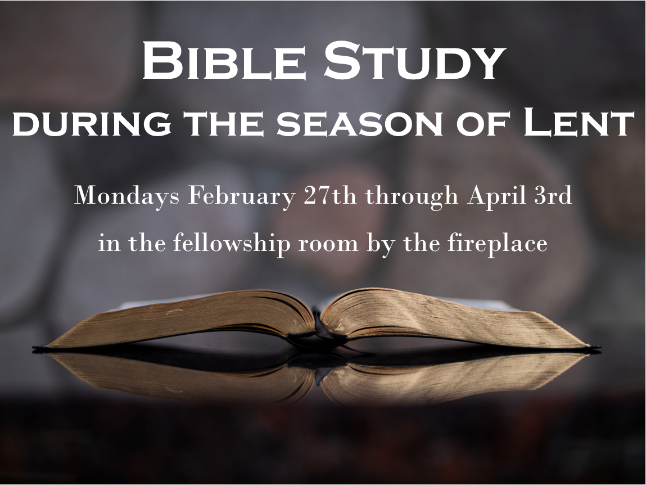 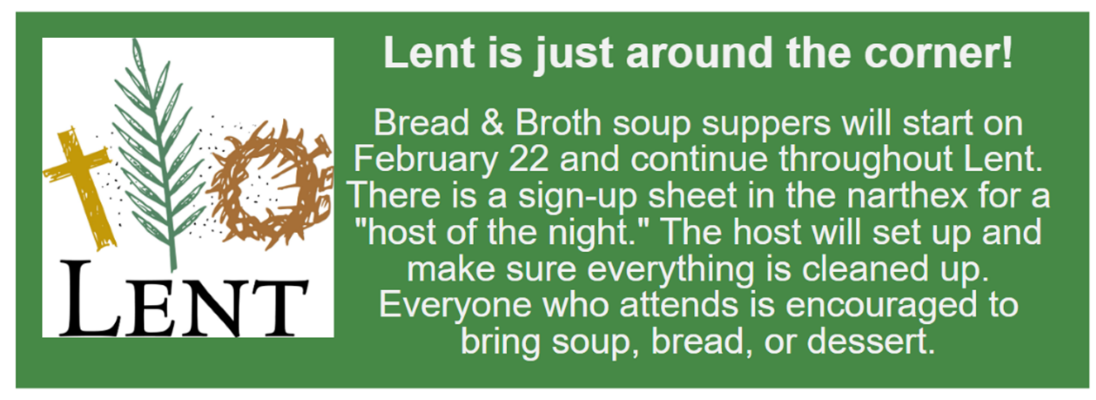 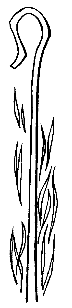 Wednesday Service (following order of service from ELW 309, Evening Prayer)February 15, 2023, 7:00 pmWelcome and AnnouncementsOPENINGSERVICE OF LIGHT (HOLDEN EVENING PRAYER)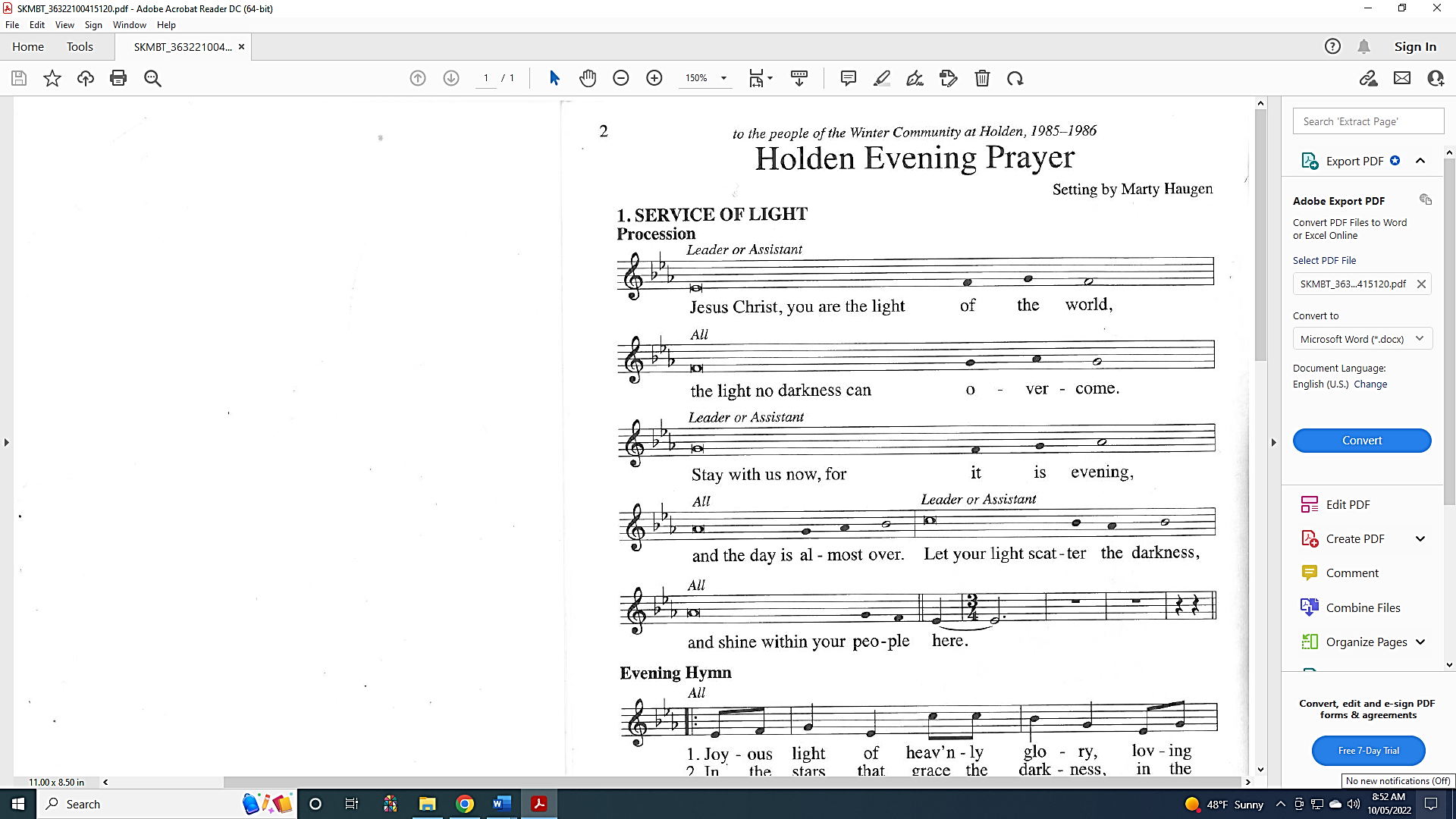 HYMN OF LIGHT	Open Now Thy Gates of Beauty	ELW 533THANKSGIVING OF LIGHTThe Lord be with you.And also with you.Let us give thanks to the Lord our God.We give you thanks, O God, for in the beginning you called light into being, and you set light in the sky to govern night and day. In a pillar of cloud by day and a pillar of fire by night you led your people into freedom. Enlighten our darkness by the light of your Christ: may your Word be a lamp to our feet and a light to our path; for you are merciful, and you love your whole creation, and with all your creatures we give you glory, through your Son Jesus Christ, in the unity of the Holy Spirit, now and forever.AmenPSALMODY: Psalm 119:57-64 57The LORD is my portion;
 I promise to keep your words.
 58I implore your favor with all my heart;
 be gracious to me according to your promise.
 59When I think of your ways,
 I turn my feet to your decrees;
 60I hurry and do not delay
 to keep your commandments.
 61Though the cords of the wicked ensnare me,
 I do not forget your law.
 62At midnight I rise to praise you,
 because of your righteous ordinances.
 63I am a companion of all who fear you,
 of those who keep your precepts.
 64The earth, O LORD, is full of your steadfast love;
 teach me your statutes.HYMN	O God, Our Help in Ages Past	 ELW 632WORD: Luke 18:18-3018A certain ruler asked him, "Good Teacher, what must I do to inherit eternal life?" 19Jesus said to him, "Why do you call me good? No one is good but God alone. 20You know the commandments: 'You shall not commit adultery; You shall not murder; You shall not steal; You shall not bear false witness; Honor your father and mother.'" 21He replied, "I have kept all these since my youth." 22When Jesus heard this, he said to him, "There is still one thing lacking. Sell all that you own and distribute the money to the poor, and you will have treasure in heaven; then come, follow me." 23But when he heard this, he became sad; for he was very rich. 24Jesus looked at him and said, "How hard it is for those who have wealth to enter the kingdom of God! 25Indeed, it is easier for a camel to go through the eye of a needle than for someone who is rich to enter the kingdom of God."
26Those who heard it said, "Then who can be saved?" 27He replied, "What is impossible for mortals is possible for God."
28Then Peter said, "Look, we have left our homes and followed you." 29And he said to them, "Truly I tell you, there is no one who has left house or wife or brothers or parents or children, for the sake of the kingdom of God, 30who will not get back very much more in this age, and in the age to come eternal life."REFLECTION Jesus said, I am the Light of the world.Whoever follows me will never walk in darkness.OFFERING In addition to our normal offering, a Special Benevolence in February (collected in a special envelope) will go to Shirley’s House of Hope. HOLY COMMUNIONPRAYERS (ELW 316-317)In peace, let us pray to the Lord.Lord, have mercy.…Let us pray to the LordLord, have mercy.Help, save, comfort, and defend us gracious Lord.Giving thanks for all who have gone before us and are at rest rejoicing in the communion of all the saints, we commend ourselves, one another, and our whole life to you, through Christ our Lord.To you, O Lord.JESUS SPEAKS FROM THE TABLEIn the night in which he was betrayed, our Lord Jesus took bread, and gave thanks; broke it, and gave it to his disciples, saying: Take and eat; this is my body, given for you. Do this for the remembrance of me.Again, after supper, he took the cup, gave thanks, and gave it for all to drink, saying: This cup is the new covenant in my blood, shed for you and for all people for the forgiveness of sin. Do this for the remembrance of me.LORD’S PRAYEROur Father, who art in heaven,hallowed be thy name,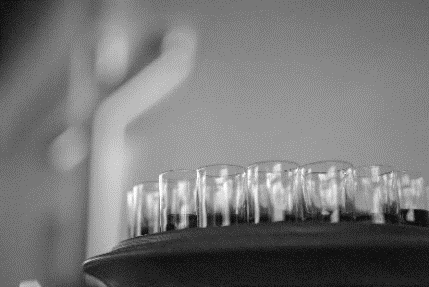 thy kingdom come,thy will be done,on earth as it is in heaven.Give us this day our daily bread;and forgive us our trespasses,as we forgive thosewho trespass against us;and lead us not into temptation,but deliver us from evil.For thine is the kingdom,and the power, and the glory,forever and ever. Amen.Pastor: Rev Katie AndersonMusic Director: Rev Lois Swanson502 West McMillian Street, MarshfieldOffice Phone: (715) 387-2731Pastor Email: gslcwi.pastor@gmail.comOffice Email: gslcwi.office@gmail.comWebsite: GoodShepherdMarshfield.orgwww.facebook.com/gslcwi